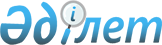 Қазақстан Республикасы Жоғарғы Сотының саны туралыҚазақстан Республикасы Президентiнiң 1997 жылғы 8 қаңтардағы N 3315 Жарлығы.
      Ескерту. Жарлықтың тақырыбына өзгеріс енгізілді - ҚР Президентінің 2012.02.04 № 266 Жарлығымен.
       "Қазақстан Республикасындағы соттар және судьялардың мәртебесi туралы" Қазақстан Республикасы Президентiнiң 1996 жылғы 20 желтоқсандағы N 2694 Конституциялық заң күшi бар Жарлығының 29, 74-баптарына сәйкес қаулы етемiн: Z000132
      1. Қазақстан Республикасының Жоғарғы Соты мыналарды қоса алғанда 65 судьядан тұрады деп белгіленсін:
      Қазақстан Республикасы Жоғарғы Сотының Төрағасынан; 
      Жоғарғы Сотының сот алқаларының төрағалары.
      Ескерту. 1-тармаққа өзгерістер енгізілді - ҚР Президентінің 1999.09.29 N 221, 2012.02.04 № 266; 16.11.2015 № 112 (01.01.2016 бастап қолданысқа енгізіледі) Жарлықтарымен.

      ЗҚАИ-ның ескертпесі!

      1-1-тармақты алып тастау көзделген – ҚР Президентінің 10.06.2023 № 252 (15.07.2024 бастап қолданысқа енгізіледі) Жарлығымен.


      1-1. Қазақстан Республикасы Жоғарғы Сотының жанындағы Сот төрелігі академиясы 55 бірлікті құрайды.
      Ескерту. Жарлық 1-1-тармақпен толықтырылды - ҚР Президентінің 18.02.2016 № 198 Жарлығымен.


      2. Алынып тасталды - ҚР Президентінің 29.09.1999 N 221 Жарлығымен.
      3. "Қазақстан Республикасы Жоғарғы Сотының саны, Қазақстан Республикасы Жоғарғы Соты аппаратының құрылымы мен штаты туралы" Қазақстан Республикасы Президентiнiң 1996 жылғы 18 наурыздағы N 2909 Жарлығының күшi жойылған деп танылсын.
      4. Осы Жарлық қол қойылған күнiнен бастап күшiне енедi. Қазақстан Республикасы Жоғарғы Соты аппаратының
құрылымы мен штаты
      Ескерту. Қосымша алынып тасталды - ҚР Президентінің 29.09.1999 N 221 Жарлығымен.
					© 2012. Қазақстан Республикасы Әділет министрлігінің «Қазақстан Республикасының Заңнама және құқықтық ақпарат институты» ШЖҚ РМК
				
      Қазақстан РеспубликасыныңПрезидентi
Қазақстан Республикасы
Президентiнiң
1997 жылғы 8 қаңтардағы
N 3315 Жарлығына
Қосымша